                                             19.10.2017 года, в 11-00СЕМИНАР: Практика применения трудового кодекса РФ в 2017 году: защита прав работодателяМЕСТО ПРОВЕДЕНИЯ: Администрация Уинского района (с.Уинское, ул. Октябрьская, 1, актовый зал.ОРГАНИЗАТОРЫ: НО «Пермский фонд развития предпринимательства, УФПП, Администрация Уинского района.СПИКЕР: САПРЫКИН ЕВГЕНИЙ АЛЕКСАНДРОВИЧ – юрист, руководитель практики по трудовым спорам Консалтинговой группы «БАЗИС», автор семинаров, статей и учебных пособий по вопросам трудового права, старший преподаватель Пермского государственного гуманитарно-педагогического университета, преподаватель Научно – исследовательского института «Высшая школа экономики», начальник юридического отдела ПООО РЛЛС «Пермский клуб любителей лыжного спорта».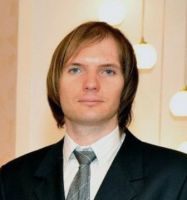 Специализация: трудовое право, предпринимательское право, право социального обеспечения.В рамках семинара рассматриваются спорные вопросы практического применения ТК РФ с учетом последних изменений законодательства, новейшей судебной практики и разъяснений государственных органов, что позволяет защитить интересы работодателя и минимизировать штрафные санкцииДля когодля руководителей предприятий и организаций, юристов, предпринимателей, руководителей и сотрудников служб персонала, начальников и специалистов отдела кадровОсновные вопросы программы:Поправки в трудовое законодательство, вступившие в силу в 2016 – 2017 г.Ответственность должностных и юридических лицЗаконопроекты в области трудового права, планируемые к принятию в ближайшее времяОбзор судебной практики и практики проведения контрольных мероприятий в текущем годуНа семинаре будут даны комментарии к последним изменениям в ТК РФ, а также обзор возможных поправок в трудовое законодательство. Приобретенные знания помогут участникам семинара привести кадровую документацию в соответствие с правовыми нормами, подготовиться к проверкам контролирующих органов и избежать возможных санкций.Новое в трудовом законодательстве: что должен знать работодатель.Роль профессиональных стандартов в установлении должностных обязанностей работников. Внесение изменений в должностную инструкцию или трудовой договор.Гарантии и компенсации работникам, совмещающим работу с обучением. Конвенция МОТ № 140.Предоставление ежегодного оплачиваемого отпуска: разделение отпуска на части, предоставление задолженностей и др.; Конвенция МОТ № 132 "Об оплачиваемых отпусках". Рекомендации Роструда по расчету компенсаций за неиспользованный отпуск при увольнении работника по сокращению численности или штата работников.Постановление Правительства по вопросам оформления служебных командировок.Регулирование труда отдельных категорий граждан: женщин, инвалидов, государственных служащих и др. Законопроекты в области регулирования трудовых отношений. Актуальные вопросы повышения эффективности обеспечения соблюдения норм трудового законодательства.Возникновение, изменение и прекращение трудовых отношений.Актуальные правовые вопросы заключения трудового договора. Оформление испытательного срока.Отличия трудового и гражданско-правового договора. Анализ условий договоров при проверке налоговой инспекцией, ФСС, Государственной инспекции труда. Основания признания отношений трудовыми: судебно-арбитражная практика. Ответственность работодателя. Процедуры изменения условий трудового договора.Совместительство и совмещение. Неполное рабочее время.Привлечение работника к дисциплинарной ответственности. Процедура наложения дисциплинарного взыскания: практические рекомендации по фиксации и оформлению фактов нарушения трудовой дисциплины.Увольнение работника: порядок, основания, необходимые документы. Отраслевые особенности процедур высвобождения работников. "Сложные" вопросы увольнения различных категорий работников: генерального директора, нерезидентов, совместителей, инвалидов и др. Обзор судебной практики.Ответственность работодателя, руководителя предприятия и должностных лиц за нарушения в сфере трудового законодательства.Практика применения законодательства о материальной ответственности. Судебная практика.Трудовые споры. Аргументы при защите позиции работодателя в суде. Обзор судебной практики: позиция Верховного Суда РФ.